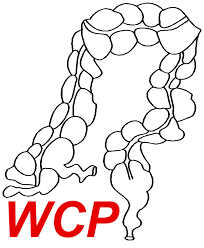 Beste collegae, Onder auspiciën van de WCP (Werkgroep ColoProctologie) worden reeds enige jaren en wegens succes in toenemende mate verspreid door het land regionale bijeenkomsten georganiseerd. Nederland is daartoe ingedeeld in de regio’s Noord, Zuid, Midden en Zuid-West. De organisatie is vooral in handen van lokale comités met de bedoeling het programma te laten bestaan uit onderwerpen die regionaal van belang zijn. Uw inbreng wordt daarin zeer gewaardeerd. Doelgroep zijn chirurgen en differentianten die zich bezighouden met de colorectale chirurgie, maligne en benigne. De regio Noord heeft de volgende bijeenkomst gepland op 3 april 2019.Met hartelijke groet, Erik van WestreenenOnderwerp: RecidievenAgenda:19:00 – 19:05	Welkom, Erik van WestereenenRecidief rectumcarcinoom: hoe groot is het probleem? K. Visser ANIOS Isala19:05 – 19:25	Prof. Dr. Harm Rutten chirug Catharina ziekenhuis Recidief rectumcarcinoom: er is hoop!19:25 – 19:45	Dr. Ilona Perenboom chirurg MCLManagement van regrowth na klinisch complete respons19:45 – 20:05	Dr. Eino van Duyn chirurg MSTRecidief coloncarcinoom: welke chirurgische opties zijn er?20:30 – 21:00	21:00		EindeReserveren: 	Voor 27 maart naar jelle.van.riezen@medtronic.comTen tijde van de presentaties zal een diner aan u uitgeserveerd worden. De firma Medtronic is sponsor van het WCP en ondersteund de regionale bijeenkomsten.